27.10.2020 – kl. V – technikaTemat: – Wszystko o papierze – wytwory papiernicze  (podręcznik str.6-11)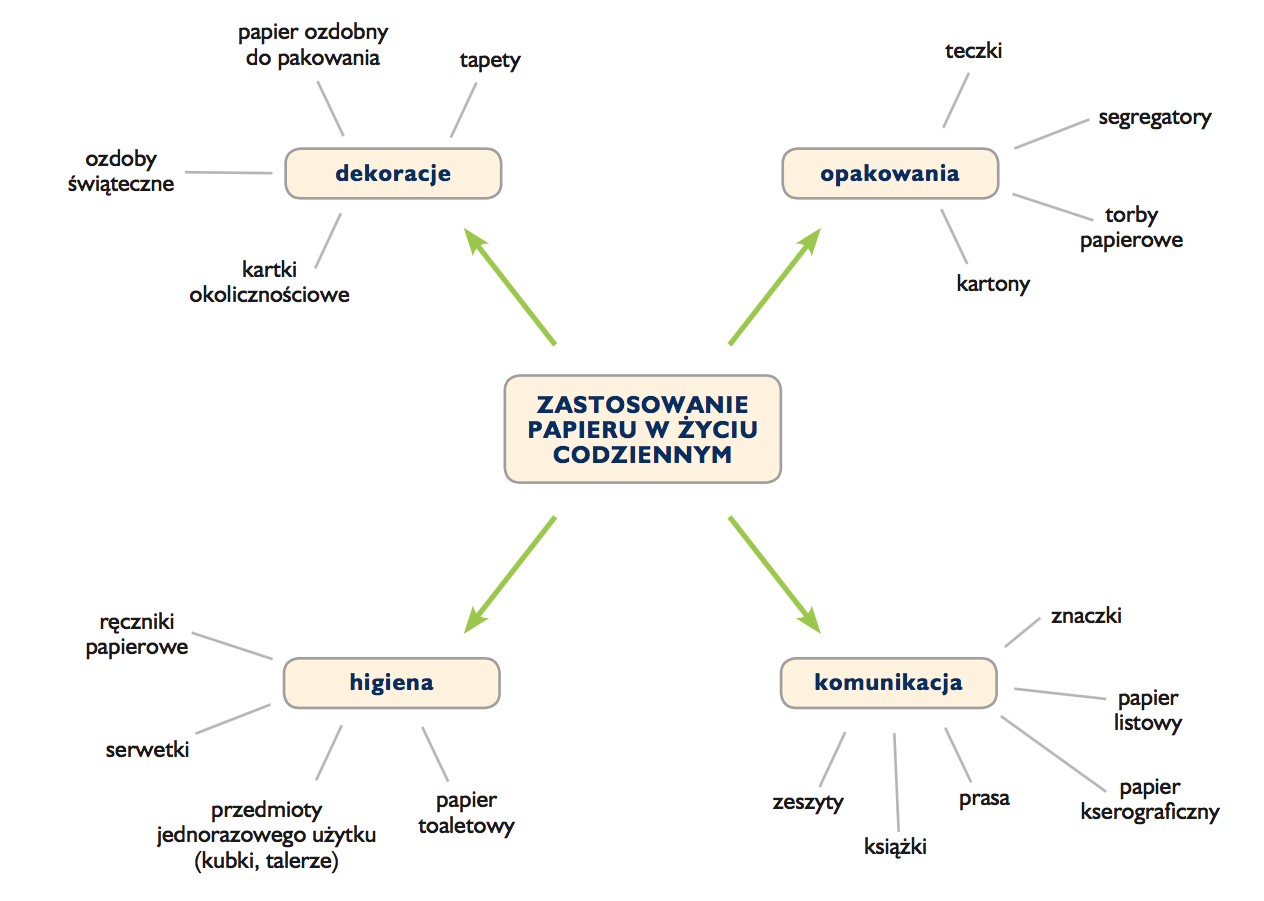 Przeczytaj z podręcznika temat od str. 6 do 11. Przeanalizuj powyższy schemat zastosowania papieru i wykonaj poniższe zadania: Poniższe pytania dotyczą etapów produkcji papieru. Wpisz w kratkę literę P, jeśli zdanie jest prawdziwe, lub F – jeśli jest fałszywe.Najczęściej do produkcji papieru wykorzystuje się plastikowe elementy.Papiernia to zakład, w którym produkuje się papier.Do rozdrabniania drewna stosuje się narzędzia ręczne.W specjalnych kadziach miesza się masę papierniczą bez dodatku wody i kleju.Masa papiernicza trafia na sita, które odsączają z niej nadmiar wody.W ostatnim etapie produkcji papier jest cięty na arkusze lub bele.Zamaluj kratki przy nazwach narzędzi przydatnych w trakcie wykonywania wymienionych przedmiotów.kartka świąteczna
 spinacze		 linijka 		 nóż do tapet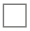 kartonowe opakowanie na prezent
 igła z nitką		 nożyczki 		 kątomierzsegregator do dokumentów
 linijka		 dziurkacz 		 cyrkielkalendarz z odrywanymi kartkami
 ekierka		 zszywacz 		 flamaster